Ведение домашнего хозяйства – это целая наука. Чтобы содержать дом в чистоте и уюте, требуется немало сил и терпения. Очень часто все домашние обязанности падают на женские плечи. В лучшем случае они делятся поровну между мужем и женой. Однако главной проблемой остается приучение к труду детей. А ведь это очень важно – если малыш с детства не привыкнет к порядку и не научится помогать родителям по хозяйству, из него может вырасти эгоист, всегда ждущий, что за ним убирает кто – то другой. Особенно часто эта проблема беспокоит родителей девочек, ведь они в будущем станут хранительницами домашнего очага.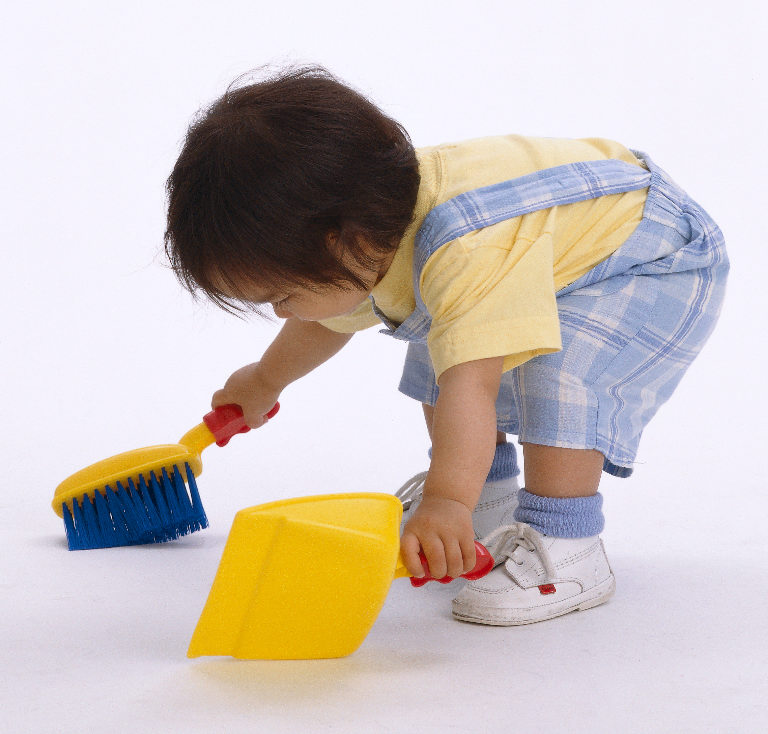 Несомненно, правы те, кто считает, что ребенок должен иметь свои собственные домашние обязанности, и вот почему: когда малыш участвует в хозяйственных делах, он чувствует себя полноценным нужным членом семьи, в нем воспитывается ответственность и самостоятельность. Такому ребенку будет легче войти во взрослую жизнь. Но некоторые мамы сознательно огораживают ребенка от домашнего хозяйства, боясь перегрузить или расстроить его. Это неправильно. Часто можно услышать: «Мой ребенок еще слишком маленький, чтобы заниматься уборкой или чем-то подобным». В этом высказывании есть доля истины: домашние обязанности ребенка должны, в первую очередь, учитывать его возраст. Критерием служит возможность качественного выполнения того или иного поручения без помощи взрослых.И так, у вас малыш младшего детсадовского возраста. Вряд ли он сможет пропылесосить квартиру и помыть стеклопакеты, да этого и не нужно. В таком возрасте дети обожают помогать старшим, именно на этом и нужно строить систему приучения к труду. Пусть хозяйственные дела станут для малыша интересной и очень полезной игрой. Только не забывайте хвалить ребенка за помощь, это очень важно!Что может сделать малыш самостоятельно?Убирать рассыпанные по комнате игрушки. Придумайте интересный конкурс: например, пусть ребенок сначала сложит в ящик для игрушек все синие кубики и пирамидки, потом желтые и так далее.Вытереть разлитое на кухонном столе молоко или чай. Дайте ему тряпочку или салфетку и покажите, как это делается.Помочь маме накрыть на стол. Ребенок в силах выложить печенье в вазочку или украсить салат зеленью.Отнести в ванную грязное белье (носочки, футболку и т.д.). Поставьте в ванной специальную корзину, в которую можно складывать испачканные вещи.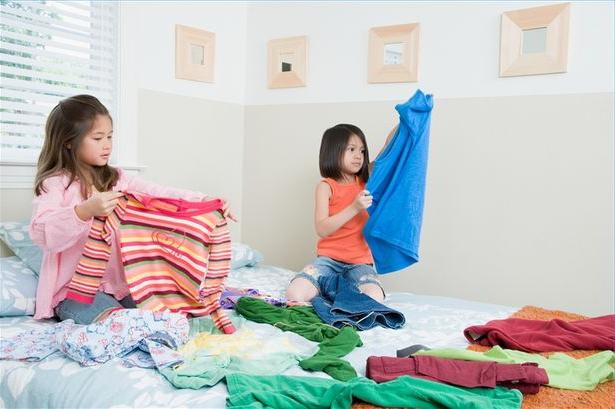 Если у вас дошколенок, то вы можете давать ему немного больше самостоятельности. Помните, что в этом возрасте дети обожают хвастаться навыками и умениями. Эти привычки на руку родителям – ведь их можно использовать в благородных целях, то есть для ведения хозяйства.Что может делать ребенок дошкольного возраста?Пусть ребенок сам приготовит себе завтрак. Научите его намазывать масло на хлеб, всегда используя тупой нож, чтобы он не порезался.Насыпать хлопья в тарелку с молоком, положить сыр или колбасу на бутерброд.Убирать свою кровать после сна. Достигнув четырех-пяти летнего возраста, ребенок точно в состоянии разложить подушки и покрывало на кровати. Пусть это будет сделано немного криво, неважно, ни в коем случае не критикуйте малыша. Наоборот, похвалите.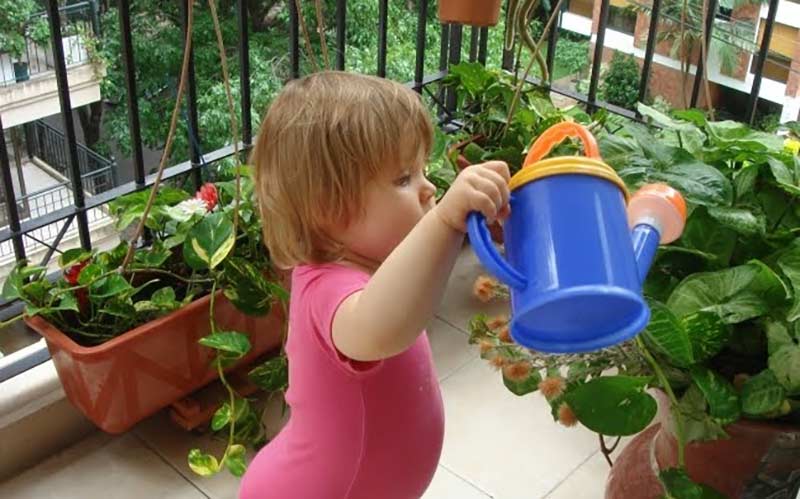 Заботиться о цветах. Купите небольшую пластиковую лейку покажите ребенку, как правильно поливать цветы. Пусть он наблюдает, как домашние растения цветут и крепнут, благодаря заботе.Вытирать пыль. Не стоит просить ребенку вытирать пыль на шкафу или сметать ее с хрупких безделушек. Но протереть влажной тряпочкой подоконник у пластиковых окон не так уж сложно, главное – показать, как это делать правильно.Составлять посуду в раковину после обеда. Если боитесь, что тарелка или чашка разобьется, купите посуду из закаленного стекла. Очень часто детская посуда делается из специального небьющегося сплава.Картинки использованы с  интернет источников:https://yandex.ru/images/search?text=картинки%20детские%20домашние%20обязанности&img_url=http%3A%2F%2Fmcd.vuliad.ru%2Ffiles%2Fupload%2Fea5%2F3ff%2Fea53ffc7e9df6335b3ab1dd45adc5838.jpg&pos=7&rpt=simagehttps://yandex.ru/images/search?text=картинки%20детские%20домашние%20обязанности&img_url=http%3A%2F%2Fproxy2974.my-addr.org%2Fmyaddrproxy.php%2Fhttp%2Fwww.kramola.info%2Fsites%2Fdefault%2Ffiles%2Fstyles%2Fpage-main%2Fpublic%2Fimages%2Fvesti%2F234-134-452-.png%3Fitok%3D54JMAECA&pos=11&rpt=simagehttps://yandex.ru/images/search?p=2&text=картинки%20детские%20домашние%20обязанности&img_url=https%3A%2F%2Fmyautisticmuslimchild.files.wordpress.com%2F2010%2F05%2Fkids-chores-2.jpg&pos=68&rpt=simagehttps://yandex.ru/images/search?p=1&text=картинки%20детские%20домашние%20обязанности&img_url=http%3A%2F%2Farcticaoy.ru%2Ffb.ru%2Fmisc%2Fi%2Fgallery%2F7101%2F112438.jpg&pos=53&rpt=simageБуклет составилапедагог-психолог МБДОУ № 271Матушкина Н.Г.МБДОУ № 271Домашние обязанности дошкольников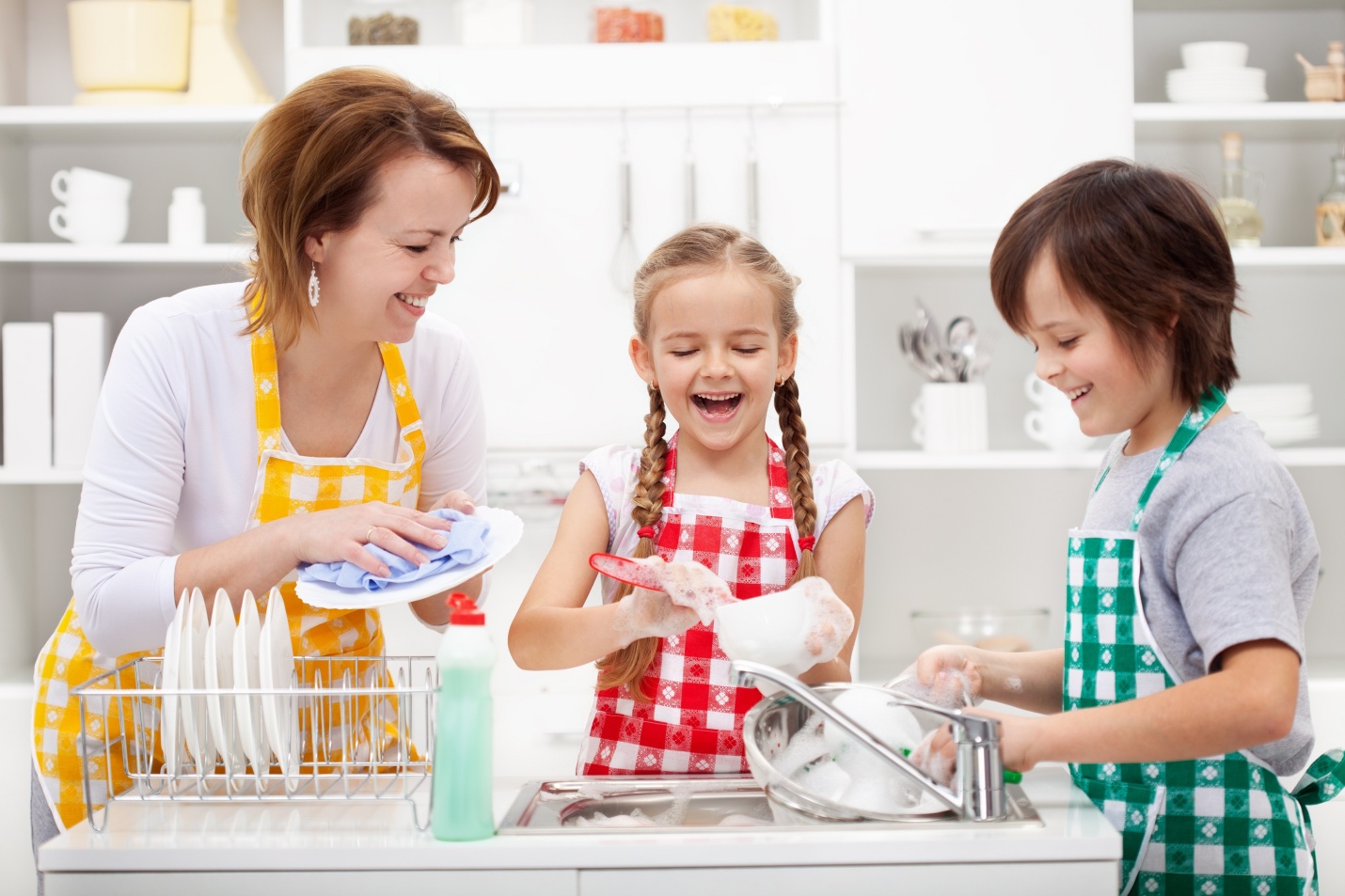 г. Красноярск